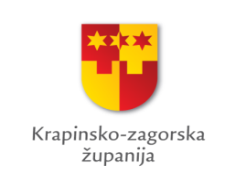 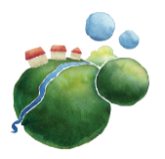 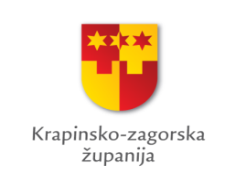 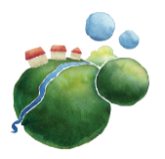 Krapinsko-zagorska županijaJavni poziv za predlaganje programa i projekata za Program javnih potreba u kulturi Krapinsko-zagorske županije za 2020. godinuZAVRŠNO IZVJEŠĆEOBRAZAC FINANCIJSKOG IZVJEŠĆA Obavezni prilozi: preslike sklopljenih autorskih ugovora, ako je primjenjivo, preslike plaćenih računa, ako je primjenjivo, preslike narudžbenica, ako je primjenjivo, preslike otpremnica, ako je primjenjivo, preslike bankovnih izvoda s naznakom koji iznos ili udio iznosa u trošku se odnosi na izvor KZŽ,preslike promotivnih materijala ili drugih materijala (fotografije, izvadak iz medija, itd.) koji potvrđuju da je program/projekt uspješno i kvalitetno proveden. Ja, dolje potpisani/potpisana, pod materijalnom i kaznenom odgovornošću potvrđujem da su podaci iskazani u ovom obrascu Završnog izvješća – Financijsko izvješće – Obrazac B2.1., točni, istiniti i potpuni.  Mjesto: Datum: Ime i prezime voditelja/voditeljice 				Ime i prezime osobe ovlaštene programa/projekta 							za zastupanje prijavitelja __________________							_______________________				M.P.           Potpis 							             Potpis _________________							______________________PODACI O PRIJAVITELJUPODACI O PRIJAVITELJUPODACI O PRIJAVITELJUPODACI O PRIJAVITELJUPODACI O PRIJAVITELJU1.Naziv prijavitelja 2.Status prijavitelja(upisati X ispred odgovarajuće kategorije)Javne ustanove u kulturi Javne ustanove u kulturi 2.Status prijavitelja(upisati X ispred odgovarajuće kategorije)Umjetničke organizacije Umjetničke organizacije 2.Status prijavitelja(upisati X ispred odgovarajuće kategorije)Samostalni umjetnici Samostalni umjetnici 2.Status prijavitelja(upisati X ispred odgovarajuće kategorije)Udruge Udruge 2.Status prijavitelja(upisati X ispred odgovarajuće kategorije)Pravne i fizičke osobe koje obavljaju djelatnost u kulturi Pravne i fizičke osobe koje obavljaju djelatnost u kulturi 2.Status prijavitelja(upisati X ispred odgovarajuće kategorije)Pravne i fizičke osobe koje obavljaju djelatnost zaštite i očuvanja kulturnih dobara i arheološke baštine Pravne i fizičke osobe koje obavljaju djelatnost zaštite i očuvanja kulturnih dobara i arheološke baštine 2.Status prijavitelja(upisati X ispred odgovarajuće kategorije)Pravne i fizičke osobe koje obavljaju gospodarsku djelatnost Pravne i fizičke osobe koje obavljaju gospodarsku djelatnost 2.Status prijavitelja(upisati X ispred odgovarajuće kategorije)Javne ustanove koje obavljaju djelatnost iz područja znanosti  Javne ustanove koje obavljaju djelatnost iz područja znanosti  2.Status prijavitelja(upisati X ispred odgovarajuće kategorije)Javne ustanove koje obavljaju djelatnost predškolskog odgoja kao javnu službu Javne ustanove koje obavljaju djelatnost predškolskog odgoja kao javnu službu 2.Status prijavitelja(upisati X ispred odgovarajuće kategorije)Javne ustanove koje obavljaju djelatnost odgoja i obrazovanja Javne ustanove koje obavljaju djelatnost odgoja i obrazovanja 2.Status prijavitelja(upisati X ispred odgovarajuće kategorije)Jedinice lokalne samouprave Jedinice lokalne samouprave 2.Status prijavitelja(upisati X ispred odgovarajuće kategorije)Turističke zajednice Turističke zajednice 2.Status prijavitelja(upisati X ispred odgovarajuće kategorije)Vjerske zajednice Vjerske zajednice 2.Status prijavitelja(upisati X ispred odgovarajuće kategorije)Ostale fizičke osobe (građani) Ostale fizičke osobe (građani) 3.Naziv programa/ projekta 4.Prioritetno područje Javnog poziva (upisati X ispred područja) Manifestacije u kulturiManifestacije u kulturi4.Prioritetno područje Javnog poziva (upisati X ispred područja) Izdavačka djelatnost Izdavačka djelatnost 4.Prioritetno područje Javnog poziva (upisati X ispred područja) Obnova i zaštita spomeničke i nematerijalne baštineObnova i zaštita spomeničke i nematerijalne baštineUKUPNA VRIJEDNOST PROGRAMA / PROJEKTA – prikaz svih utrošenih financijskih sredstva po izvorimaUKUPNA VRIJEDNOST PROGRAMA / PROJEKTA – prikaz svih utrošenih financijskih sredstva po izvorimaUKUPNA VRIJEDNOST PROGRAMA / PROJEKTA – prikaz svih utrošenih financijskih sredstva po izvorimaUKUPNA VRIJEDNOST PROGRAMA / PROJEKTA – prikaz svih utrošenih financijskih sredstva po izvorimaUKUPNA VRIJEDNOST PROGRAMA / PROJEKTA – prikaz svih utrošenih financijskih sredstva po izvorima5.Ukupna vrijednost programa/projekta – prikaz svih financijskih sredstva po izvorima  Ukupan iznos sredstva utrošen za provedbu programa/projekta (ukupna vrijednost projekta, zbroj sredstva KZŽ + iz drugih izvora)Ukupan iznos sredstva utrošen za provedbu programa/projekta (ukupna vrijednost projekta, zbroj sredstva KZŽ + iz drugih izvora)5.Ukupna vrijednost programa/projekta – prikaz svih financijskih sredstva po izvorima  Iznos sredstva koji je ugovoren sa Krapinsko-zagorskom županijomIznos sredstva koji je ugovoren sa Krapinsko-zagorskom županijom5.Ukupna vrijednost programa/projekta – prikaz svih financijskih sredstva po izvorima  Za provedbu programa/projekta utrošena su sredstva iz drugih izvora (ako je odgovor NE, nije potrebno popunjavati podatke ispod)Za provedbu programa/projekta utrošena su sredstva iz drugih izvora (ako je odgovor NE, nije potrebno popunjavati podatke ispod)5.Ukupna vrijednost programa/projekta – prikaz svih financijskih sredstva po izvorima  a.Vlastita sredstva prijavitelja 5.Ukupna vrijednost programa/projekta – prikaz svih financijskih sredstva po izvorima  b.Državni proračun (navesti Ministarstvo)  5.Ukupna vrijednost programa/projekta – prikaz svih financijskih sredstva po izvorima  c.Proračun JLS (navesti grad ili općinu)5.Ukupna vrijednost programa/projekta – prikaz svih financijskih sredstva po izvorima  d.EU fondovi5.Ukupna vrijednost programa/projekta – prikaz svih financijskih sredstva po izvorima  e.Donacije/sponzori 5.Ukupna vrijednost programa/projekta – prikaz svih financijskih sredstva po izvorima  f.Ostali izvori (navesti koji)5.Ukupna vrijednost programa/projekta – prikaz svih financijskih sredstva po izvorima  UKUPNO (zbroj utrošenih sredstva iz drugih izvora)UKUPNO (zbroj utrošenih sredstva iz drugih izvora)SPECIFIKACIJA TROŠKOVA UTROŠENIH ZA OSTVARENJE PROGRAMA/PROJEKTA - koji se odnose na sredstva Krapinsko-zagorske županije, sukladno ugovorenom programu/projektu SPECIFIKACIJA TROŠKOVA UTROŠENIH ZA OSTVARENJE PROGRAMA/PROJEKTA - koji se odnose na sredstva Krapinsko-zagorske županije, sukladno ugovorenom programu/projektu SPECIFIKACIJA TROŠKOVA UTROŠENIH ZA OSTVARENJE PROGRAMA/PROJEKTA - koji se odnose na sredstva Krapinsko-zagorske županije, sukladno ugovorenom programu/projektu SPECIFIKACIJA TROŠKOVA UTROŠENIH ZA OSTVARENJE PROGRAMA/PROJEKTA - koji se odnose na sredstva Krapinsko-zagorske županije, sukladno ugovorenom programu/projektu SPECIFIKACIJA TROŠKOVA UTROŠENIH ZA OSTVARENJE PROGRAMA/PROJEKTA - koji se odnose na sredstva Krapinsko-zagorske županije, sukladno ugovorenom programu/projektu Redni brojVrsta troškaVrsta računovodstvenog dokumenta (račun, narudžbenica, ugovor, itd.)Datum plaćanja i broj bankovnog izvodaUkupan iznos troška – u HRK Iznos sredstva koji se odnosi na izvor KZŽ – u HRKIZRAVNI TROŠKOVI IZRAVNI TROŠKOVI IZRAVNI TROŠKOVI IZRAVNI TROŠKOVI IZRAVNI TROŠKOVI IZRAVNI TROŠKOVI 1.2.3.4.5.6.7.8.9.10.11.12.13.14.15.NEIZRAVNI TROŠKOVINEIZRAVNI TROŠKOVINEIZRAVNI TROŠKOVINEIZRAVNI TROŠKOVINEIZRAVNI TROŠKOVINEIZRAVNI TROŠKOVI1.2.3.4.5.UKUPNOUKUPNOUKUPNOUKUPNOUkupan iznos troška – u HRK Iznos sredstva koji se odnosi na izvor KZŽ – u HRKUKUPNOUKUPNOUKUPNOUKUPNO